PLAN  PRACY DLA KL. I AS  - 27.04.20 r.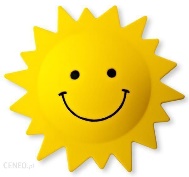                                                     Dzień dobry moi Drodzy  i szanowni Rodzice!    20. DZIEŃ PRACY (poniedziałek)    Temat: Obserwujemy przyrodę - wiosna w sadzie. Oglądamy film o etapach powstawania miodu. Ćwiczymy   podział na głoski, litery i sylaby oraz pisownie wyrazów ze spółgłoskami miękkimi. Edukacja matematyczno-przyrodnicza:Oglądnij teraz filmik „Kwitnące sady… https://www.youtube.com/watch?v=bvjK__OrdVM.- Jak myślisz, jakie drzewa rosną w sadzie i jaką mają wspólną nazwę? / jabłonie, wiśnie, śliwy, czereśnie…Otwórz  Podręcznik matematyczny - str.44 - 45.                                                                              https://flipbooki.mac.pl/ew/oto-ja-klasa1-podr-mat-2/mobile/index.html#p=47- Obejrzyj ilustracje i powiedz, co ona przedstawia?                                                                                                                  *Co robią ludzie w sadzie?* Jakie widzisz zwierzęta i co one tam robią?                                                                                            *Jak myślisz, które z tych zwierząt są pożyteczne, a które są szkodliwe?                                                                                                      *Czy wiesz, po co na drzewach wiosną są kwiaty?Oglądnij filmik o miodzie – Jak to się robi?- miód   https://www.youtube.com/watch?v=-borL7XIPeYMam nadzieję, że zad.2 str.45 nie będzie teraz dla Ciebie trudne.Na  koniec przeczytaj ciekawostkę przyrodniczą.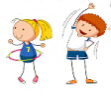 Czas na ruch: wykonaj kilka skłonów, przysiadów, skoków, pajacyków…Edukacja polonistyczna:Otwórz zeszyt do j. polskiego i napisz datę, a następnie ułóż zdania z wyrazami: pszczoła, miód.Otwórz Ćwiczenia polonistyczne – str. 42 - 43                                                    (*zdjęcie)-  Po przeczytaniu poleceń ćw.1, 2 zacznij starannie i uważnie wykonywać zadania.                                                        W razie problemów poproś rodziców o pomoc.                                                                                                                                                             - W ćw. 3 pokoloruj literki powstałych wyrazów na niebiesko (spółgłoski), a na czerwono (samogłoski), wtedy będzie Ci łatwiej uzupełnić wyrazy.  np. z i a r n o    ś l i m a k  Edukacja informatyczna:Nadal ćwicz umiejętności komputerowe na stronie/ z pomocą Rodziców              /https://epodreczniki.pl/wczesnoszkolna/KL1_ORE_V9_WIOSNA_1_3_22_111_p1       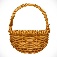                 Blok 24                         Blok 25                                                                  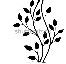 Poproście rodziców o 1 zdjęcie ćwiczeń polonistycznych (*Z) i mam nadzieję, że pamiętacie o pracy plastycznej o legendzie.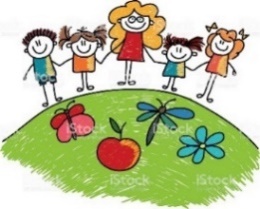 Pozdrawiam wszystkich cieplutko                  Wasza  wychowawczyni - p. Margareta ParuszewskaLekcja wychowania fizycznego  Moi Drodzy sportowcy dzisiaj w planie nasz trening. Mam nadzieję, że nie zapominacie o naszych ćwiczeniach ruchowych, które Wam proponowałem. Ze zdjęć, które mi przesłaliście  wynika, że pięknie ćwiczycie i tak trzymajcie dalej Moi sportowcy. 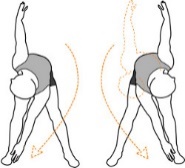 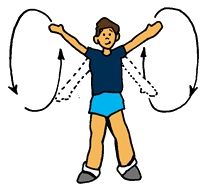 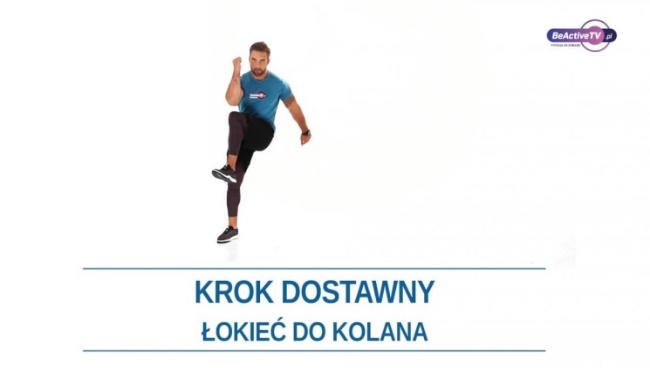 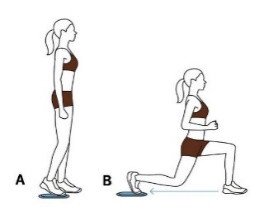 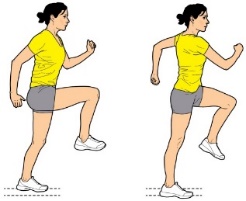 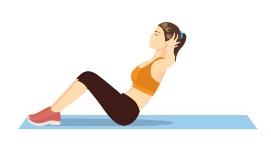 A oto przypominam Wam jeszcze inne ćwiczenia:Czołgający się niedźwiedź Korzyści: Wzmacnia ręce, ramiona i klatkę piersiową, zwiększa wytrzymałość i poprawia ogólną stabilność tułowia.Jak to zrobić:                                                                                                                                                                                                           • Ustaw się na czworakach z rozstawionymi ramionami i stopami. Unieś biodra.                                                                                          • Patrząc w przód czołgaj się po podłodze, zaczynając od prawej i lewej stopy. Podążaj lewą ręką i prawą stopą.                          • Wykonaj około sześciu kroków, a następnie odwróć się i cofnij.Szalony kot                                                     Korzyści: Poprawia postawę i równowagę, wzmacnia kręgosłup i szyję.Jak to zrobić:• Ustaw ręce i kolana na ziemi, rozluźnij plecy. • Oddychając i kurcząc mięśnie brzucha, wygnij plecy, zaokrąglając je tak bardzo, jak to możliwe.• Przytrzymaj przez 40 sekund i rozluźnij wydając z siebie dźwięk miauczącego kota. Człapiąca kaczka                           Korzyści: Buduje siłę w dolnej części pleców i nóg oraz rozwija poczucie równowagi.Jak to zrobić:• Delikatnie rozstaw stopy, zginając kolana w pozycji przysiadu.• Połóż ramiona na wewnętrznej stronie nóg, trzymając lewą ręką lewą kostkę i prawą ręką prawą kostkę.• W tej pozycji idź tyłem.Krabowe spacery                                       Korzyści: Wzmacnia ścięgna, mięśnie nóg, mięśnie brzucha, pośladki i tułów. Jak to zrobić:• Ustaw obie stopu płasko na ziemi.• Połóż dłonie płasko na ziemi lekko za ciałem.• Z ugiętymi kolanami unieś biodra z ziemi i idź do tyłu.                                                                                                                                             Miłych ćwiczeń ! - p. Artur Zalewski